Year 4 HomeworkPick 1 activity to complete each week.Complete 15 minutes on Times Table Rock Stars each weekWe are being curious and active this half term.   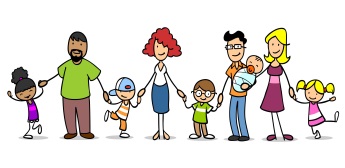 Write instructions about how to look after your teeth.  Include a labelled diagram of the different sort of teeth we have.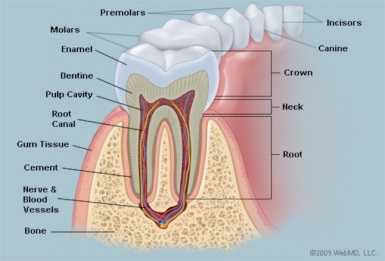 Research a rainforest, such as the Amazon.  Present your research in an interesting way.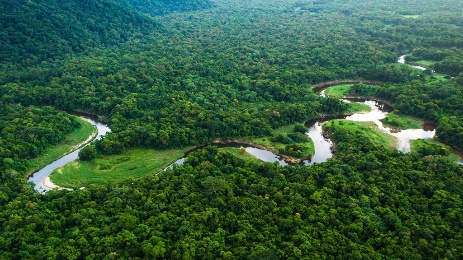 For PE we need to think about the different muscle groups in our bodies that we use.  Draw a person and label the major muscles in the body.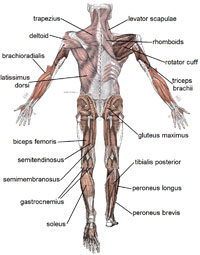 Create a 3D model to explain the different features of a mountain.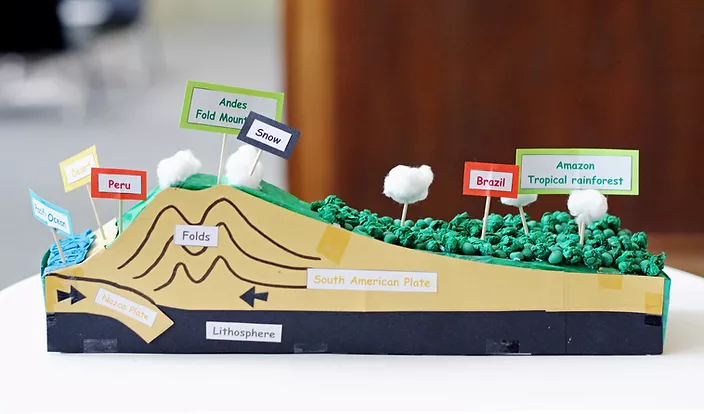 Hand in Dates:Thursday 13th JanuaryThursday 20th JanuaryThursday 27th JanuaryThursday 3rd FebruaryThursday 10th FebruaryFind and collect images of mountains, mountain ranges and their surrounding features for your Art sketchbook. Create a collage of images on an A4 sheet that you can stick into your sketchbook.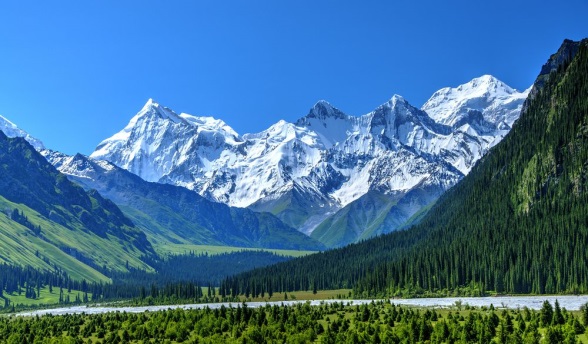 